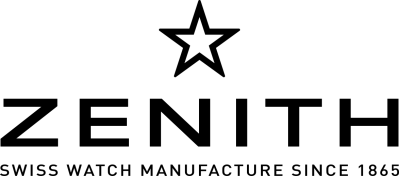 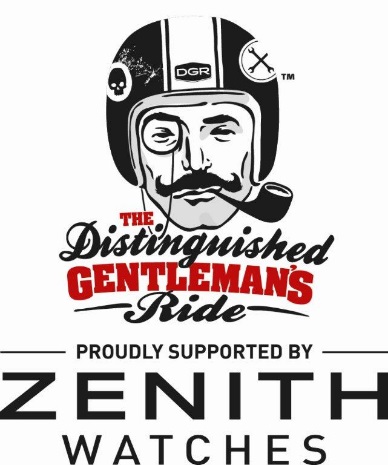 The Distinguished Gentleman’s ride Edition 2017: recorde batido, um grande sucesso!95 países. 600 cidades. Mais de 70.000 cavalheiros e suas motos clássicas unidos por uma boa causa.Uma operação apoiada pela Zenith, em benefício da Fundação Movember para a Pesquisa contra o Câncer de Próstata.A Zenith apoia os encontros em todo o mundo e criou para a ocasião o magnífico relógio PILOT TON-UP, tendo gravada o símbolo da Distinguished Gentleman’s Ride.O N°0 foi leiloado por 7.500 euros a um generoso doador, em uma elegante noite de gala, realizada em Milão ontem à noite, na presença de Julien Tornare, CEO da Zenith, e Mark Hawwa, idealizador do evento.Le Locle – 26 de setembro 2017 - É um evento que toma uma proporção sem precedente no universo das motocicletas vintage:  no último domingo, 24 de setembro de 2017, em mais de 600 cidades em 95 países em todo o mundo, 70.000 cavalheiros se encontraram com suas motos clássicas, para apoiar a pesquisa contra o câncer de próstata com a Fundação Movember.O que têm em comum? São todas motos vintage, café racers, bobbers, scramblers e outras motos personalizadas de alta qualidade que roncarão nas estradas e ruas em desfiles festivos e sofisticados. O objetivo? Levantar fundos em benefício da Fundação Movember para a Pesquisa contra o Câncer de Próstata. Ultrapassando do patamar simbólico de 5 milhões de dólares este ano (criada pelo australiano Mark Hawwa, a operação já levantou mais de 8 milhões de dólares desde sua criação em 2012).  Entre as celebridades que participaram da edição de 2017, o ator americano Eric C. Olsen (da série NCIS LA), o ator australiano Jai Courtney e também o blogueiro de moda Mariano Di Vaio (DGR em Milão) com suas motos.Elegância e generosidade: A Zenith está orgulhosa e feliz em apoiar este evento beneficente global pelo segundo ano consecutivo. Para marcar o encontro e homenagear os generosos doadores, a relojoaria suíça produziu 6 exemplares especiais e numerados do relógio Pilot Ton-Up, cada um deles com a marca da DGR 2017, celebrando o design atemporal e a mecânica eterna pela boa causa. Cinco foram oferecidos a doadores e o exemplar especial "N°0" foi leiloado por 7.500 euros em benefício da Fundação em uma noite excepcional em Milão. Relações públicasMarine Lemonnier-Brennan - Diretor de relações públicas da ZENITH Internationalmarine.lemonnier@zenith-watches.com – T+41 79 389 67 62